									Пункт 4 Приложения № 1 к 									Коллективному договоруПРИНЯТО 							УТВЕРЖДАЮна Конференции работников				Ректор Университетаот  31октября 2016                                        	______________В.М. ЛукомецПредседатель ММПО-ППОФГБОУ ВО РГАУ-МСХА имени 			«___»________________2016 г.К.А. Тимирязева			          _______________И.П. Прохоров	Перечень профессий и должностей, на которых работники обеспечиваются бесплатной специальной одеждой, специальной обувью и другими средствами индивидуальной защиты.Составлен на основании типовых отраслевых норм бесплатной выдачи специальной одежды, специальной обуви и других средств индивидуальной защиты работникам (приложение).Примечание:Преподавателям, научным сотрудникам, инженерам, техникам и аспирантам при выполнении работ, выдается соответствующая спецодежда и другие средства индивидуальной защиты как дежурные (если названные должности в указанных пунктах не предусмотрены).ПриложениеТиповые отраслевые нормы бесплатной выдачи специальной одежды, специальной обуви и других средств индивидуальной защиты работникам автомобильного транспорта и шоссейных дорог от 22 июня 2009г. № 357н,  работникам высших учебных заведений от 25 декабря 1997г. № 66 (с изменениями на 26 июля 2006г), работникам жилищно-коммунального хозяйства от 03 октября 2008г. № 543н, работникам лесозаготовительных, лесосплавных, лесоперевалочных, лесохозяйственных организаций и химлесхозов 29 декабря 1997г. № 68, работникам полиграфического производства и книжной торговли 16 декабря 1997г. № 63 (с изменениями на 26 апреля 2004г.) работникам, занятым на работах с радиоактивными веществами и источниками ионизирующих излучений 16 декабря 1997г. № 63 (с изменениями на 26 апреля 2004г.), работникам сельского и водного хозяйств 12 августа 2008г. № 416н. Стандарт отрасли ОСТ 10 286 – 2001 санитарная одежда для работников АПК введен в действие 01 июля 2002г. Приказ Министерства труда и социальной защиты РФ от 9 декабря 2014 г. N 997н "Об утверждении Типовых норм бесплатной выдачи специальной одежды, специальной обуви и других средств индивидуальной защиты работникам сквозных профессий и должностей всех видов экономической деятельности, занятым на работах с вредными и (или) опасными условиями труда, а также на работах, выполняемых в особых температурных условиях или связанных с загрязнением", работникам, занятым на строительных, строительно–монтажных и ремонтно–строительных работах Приказ Минздравсоцразвития России от 16.07.2007 № 477Типовые нормы бесплатной выдачи сертифицированной специальной сигнальной одежды повышенной видимости работникам всех отраслей экономики Приказ Минздравсоцразвития России от 20 апреля 2006г. № 297«Об утверждении межотраслевых Правил обеспечения работников специальной одеждой, специальной обувью и другими средствами индивидуальной защиты» Приказ Минздравсоцразвития России от 01.06.2009г. № 209н (редакции от 12.01.2015г.)Примечания:1. Преподавателям, научным сотрудникам, аспирантам, инженерам, техникам, работающим в лабораториях, учебных мастерских и на полигонах, бесплатная спецодежда, спецобувь и другие средства индивидуальной защиты выдаются (как дежурные) по нормам, предусмотренным в пунктах 1-20 настоящих Типовых норм, без права выноса из рабочих помещений.2. Студентам спецодежда, спецобувь и другие средства индивидуальной защиты выдаются (как дежурные) по нормам, предусмотренным для тех категорий работников, работу которых они выполняют.3. Студентам при выполнении работ с токсичными, взрывчатыми веществами и кислотами выдаются как дежурные бесплатная спецодежда, спецобувь и другие средства индивидуальной защиты по нормам, предусмотренным в пункте 16 настоящих Типовых норм, без права выноса из рабочих помещений.										           Лист согласования         к Перечню бесплатно выдаваемой     работникам спецодежды, спецобуви      и других средств индивидуальной     защитыСОГЛАСОВАНОПроректор по правовым иэкономическим вопросам									 М.Н. ВойтПроректор по административно-хозяйственнойработе 								                              В.Н. ЛукьяновГлавный бухгалтер								                Л.В. ВолодкинаНачальник Эксплуатационно-технического управления								                                 Е.П. ШевцовНачальник управления кадрамии трудовыми отношениями							          К.А. НурбагандоваНачальник Управления экономики и финансов					          Н.А. СероваРуководитель службы охраны труда					                    В.И. Рябинин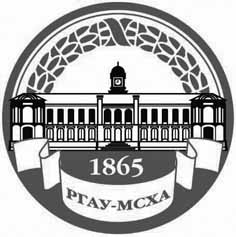 МИНИСТЕРСТВО СЕЛЬСКОГО ХОЗЯЙСТВА РОССИЙСКОЙ ФЕДЕРАЦИИФедеральное государственное бюджетное образовательное учреждение  высшего  образования «российский государственный аграрный университет – МСха имени К.А. Тимирязева»
 (ФГБОУ ВО ргау - МСХА имени К.А. Тимирязева)№п/пПрофессия или должностьНаименование средств индивидуальной защитыНорма выдачи на год(единицы или комплекта)12341.АгрономКостюм хлопчатобумажный с водоотталкивающей пропиткой или костюм из смешанных тканей с водоотталкивающей пропиткойПерчатки трикотажныеГоловной уборПлащ непромокаемыйСапоги резиновыеНа наружных работах зимой дополнительноКостюм на утепляющей прокладкеШапка зимняяВаленки с резиновым низом112111 парана 2,5 годадо износана 3 года2.АрхивариусХалат хлопчатобумажный или халат из смешанных тканей13.БетонщикБрюки брезентовыеКуртка хлопчатобумажнаяРукавицы комбинированныеСапоги резиновые или ботинки кожаныеЖилет сигнальныйНа наружных работах зимой дополнительно:Куртка на утепляющей прокладкеБрюки на утепляющей прокладкеВаленки1112 пар1 пара1на 2,5 годана 2,5 годана 3 года4.БиблиотекарьПри работе в книгохранилищах:Халат хлопчатобумажный или халат из смешанных тканей15.БрошюровщикХалат хлопчатобумажный16.БуфетчикХалат хлопчатобумажныйКосынка хлопчатобумажная217.Вальщик леса, подсобный рабочий на лесозаготовкахКостюм хлопчатобумажный с водоотталкивающей пропиткой или комплект для лесозаготовителей Сапоги кирзовые с защитным подноскомРукавицы комбинированныеКаска защитная со щитком или очки защитныеПодшлемник под каскуЗимой дополнительно:Костюм на утепляющей прокладкеВаленки с резиновым низом11 пара12 пардо износа1 на 3годана 2,5 года3 года8.Ветеринарный врачХалат хлопчатобумажныйРезиновые сапоги или галошиПерчатки резиновыеПолотенцеБезрукавка теплаяФартук водонепроницаемый11 пара на 2года1 пара11 на 2 года1 на 2 года9.Водитель автомобиляПри управлении грузовым и специальным автомобилями, автокраном, автовышкой:Костюм хлопчатобумажный для защиты от общих производственных загрязнений и механических воздействий или костюм из смешанных тканей для защиты от общих производственных загрязнений и механических воздействий Ботинки кожаные с жестким подноском или сапоги кожаные с жестким подноскомПерчатки трикотажные с полимерным покрытием или рукавицы комбинированные двупалыеПри наружных работах зимой дополнительно:Куртка на утепляющей прокладке Брюки на утепляющей прокладкеПри управлении автобусом, легковым автомобилем:Костюм хлопчатобумажный для защиты от общих дежурный производственных загрязнений и механических воздействий илиКостюм из смешанных тканей для защиты от общих дежурный производственных загрязнений и механических воздействийПерчатки  хлопчатобумажные или перчатки трикотажные с полимерным покрытиемВодителям всех видов автомобилей дополнительно:Жилет сигнальный 2 класса защиты1112на 2,5 годана 2,5 годадежурныйдежурный6 пар110.ВулканизаторщикПолукомбинезон хлопчатобумажныйНарукавникиРукавицы комбинированные12 пары4 пары11.ГардеробщикХалат хлопчатобумажный или халат из смешанных тканей112.ГорничнаяПри выполнении работ по уборке производственных и служебных помещений:Халат хлопчатобумажныйКуртка на утепляющей прокладкеПри мытье полов и уборке мест общего пользования дополнительно:Перчатки резиновыеСапоги резиновые короткие1дежурная12 пар1 пара13.Грузчик Костюм хлопчатобумажный для защиты от общих производственных загрязнений и механических воздействий или костюм из смешанных тканей для защиты от общих производственных загрязнений и механических воздействий Рукавицы брезентовыеНа наружных работах зимой дополнительно:Куртка на утепляющей прокладке Брюки на утепляющей прокладкеВаленки112на 2,5 годана 2,5 годана 3 года14.ДворникКостюм хлопчатобумажный для защиты от общих производственных загрязнений и механических воздействий или костюм из смешанных тканей для защиты от общих производственных загрязнений и механических воздействийСапоги резиновыеГоловной уборРукавицы комбинированныеНа наружных работах зимой дополнительно:Куртка на утепляющей прокладкеВаленки с резиновым низом11 пара16 парна 2,5 годана 3 года15.Дояр, животноводХалат хлопчатобумажныйБотинки кожаные с жестким подноскомСапоги поливинилхлоридные с утепляющими вкладышамиЖилет утепленный из смешанных тканейПерчатки с полимерным покрытием11 пара1 пара1 на 2 года4 пары16.Заведующий зоостанциейХалат хлопчатобумажныйКолпак хлопчатобумажный1117.Заведующий складом, кладовщикХалат хлопчатобумажный или халат из смешанных тканейНа наружных работах зимой дополнительно:Куртка на утепляющей прокладке Брюки на утепляющей прокладкеВаленки или сапоги кожаные утепленные1на 2,5 годана 2,5 годана 3 года18.ЗавхозХалат хлопчатобумажныйТуфли кожаныеНа наружных работах зимой дополнительно:Куртка на утепляющей прокладке 11 парана 2,5 года19.Заведующий столовойХалат хлопчатобумажныйКолпак хлопчатобумажный2220.Зоотехник, технологБелье нательноеЧулки или носкиСапоги резиновыеКостюм хлопчатобумажныйКолпак хлопчатобумажный12 пары1 пара1121.Изолировщик на гидроизоляции;Комбинезон хлопчатобумажныйБотинки кожаныеНаколенники брезентовые (на вате)Рукавицы брезентовые или рукавицы кислотозащитные, либо резиновые на трикотажной основеЖилет сигнальныйНа наружных работах зимой дополнительно:Куртка на утепляющей прокладке Брюки на утепляющей прокладке11парадежурные6 пар1на 2,5 годана 2,5 года22.Инженер по охране окружающей средыЖилет сигнальный 2-го класса защитыЗимой дополнительно:Куртка на утепляющей прокладкеЖилет сигнальный 2-го класса защиты1на 2,5 года123.КаменщикКостюм сигнальный хлопчатобумажныйБотинки кожаныеРукавицы с наладонником из винилискожи – Т прерывистой11 пара6 пар24.Кассир торгового зала, кассир, старший кассирКуртка хлопчатобумажная (белая)125.КастеляншаХалат хлопчатобумажный илиКостюм хлопчатобумажный1126.КладовщикПри работе внутри помещений:Халат хлопчатобумажныйРукавицы комбинированныеБотинки кожаные или сапоги кирзовые14 пары1 пара27.КондитерКуртка светлая хлопчатобумажнаяБрюки (юбка, бриджи) хлопчатобумажные светлыеКолпак белый хлопчатобумажныйФартук белый хлопчатобумажныйРукавицы хлопчатобумажныеПолотенцеНоски хлопчатобумажныеТапочки или туфли текстильные на нескользящей подошве33333 пары33 пары2 пары28.КонюхКостюм вискозно – лавсановыйФартук брезентовый с нагрудникомРукавицы комбинированныеПолусапоги резиновыеЗимой дополнительно:Куртка на утепляющей прокладке114 пары1 пара на 2 годана 2,5 года29.КровельщикПри работе на жесткой кровле:Комбинезон сигнальный хлопчатобумажныйРукавицы комбинированныеГалоши валяныеПри работе на мягкой кровле:Брюки брезентовыеКуртка сигнальная хлопчатобумажнаяБотинки кожаныеНаколенники брезентовые (на вате)Рукавицы брезентовыеНа наружных работах зимой дополнительно:Куртка сигнальная на утепляющей прокладкеБрюки на утепляющей прокладкеВаленки112 пар2 пары111 парадо износа6 парна 2,5 годана 2,5 годана 3 года30.Контролер газового хозяйстваПри выполнении работ по надзору за контрольно-измерительной аппаратурой:Костюм хлопчатобумажный для защиты от общих производственных загрязнений и механических воздействийБотинки кожаныеСапоги резиновыеПлащ непромокаемыйПерчатки с полимерным покрытием11 пара1 параДежурный4 пары31.Лаборант; рабочий, агрономПри постоянной занятости на работах в оранжереях и теплицах:Халат хлопчатобумажныйРукавицы комбинированныеПри работе по уходу за кактусами:Фартук брезентовый Рукавицы брезентовые 12 парыдежурныйдежурные32.Лаборант (всех наименований), техникПри занятости в химических и технологических лабораториях:Халат хлопчатобумажныйФартук прорезиненный с нагрудникомПерчатки резиновыеОчки защитные1 на 1,5 годадежурныйдежурныйдо износа33.ЛесникКостюм или комбинезон хлопчатобумажныйПлащ непромокаемый с капюшономСетка лицеваяКуртка на утепляющей прокладкеСапоги кирзовые или ботинки кожаныеСапоги резиновые с высоким голенищемВаленкиГалоши на валенкиПортянки байковые – 2 парыПортянки суконные – 2 парыШапка ушанкаРукавицы брезентовыеПерчатки трикотажныеОчки солнцезащитные1 на 2 года1 на 3 года1 на 6 месяцев1 на 2 года1 пара 2 года1 пара 2 годана 3 года1пара на 1,5 годана 3 месяцана 6 месяцевна 3 годана 1 годна 1 годдо износа34.ЛифтерКостюм хлопчатобумажныйРукавицы комбинированные или перчатки с защитным покрытием14 пары35.Маляр строительный, штукатурКостюм хлопчатобумажный с водоотталкивающей пропиткой или костюм из смешанных тканей с водоотталкивающей пропиткойЖилет сигнальный 2-го класса защитыБотинки кожаныеСапоги резиновыеПерчатки резиновые или перчатки с полимерным покрытиемГоловной уборЗимой дополнительно:Куртка на утепляющей прокладке Жилет сигнальный 2-го класса защиты111 пара1 пара12 пар11 на 2,5 года136.Маляр при работе с пульвизаторомКомбинезон хлопчатобумажный для защиты от общих производственных загрязнений и механических воздействий или комбинезон из смешанных тканей для защиты от общих производственных загрязнений и механических воздействий Ботинки кожаныеПерчатки резиновыеПерчатки трикотажные хлопчатобумажные или перчатки с полимерным покрытиемОчки защитныеРеспираторЗимой дополнительно:Костюм на утепляющей прокладке Валенки с резиновым низом или сапоги кожаные утепленныеРукавицы утепленные11пара6 пар6пардо износадо износана 2,5 годана 3 года2 пары37.Машинист резальных машинКостюм хлопчатобумажный для защиты от общих производственных загрязнений имеханических воздействийГоловной уборБотинки кожаныНоски хлопчатобумажныеПерчатки комбинированныеНарукавники хлопчатобумажныеЗимой дополнительно:Куртка на утепляющей прокладке111 пара6 пар8 пардо износадежурная38.Медсестра при работе в бассейнеХалат хлопчатобумажныйКолпак хлопчатобумажныйТапочки кожаные медицинскиеПолотенце вафельное3 на 2 года3 на 2 года1 пара4 на 2 года39.Медицинская сестраХалат белый хлопчатобумажныйКосынка или колпак2240.Мастер производственного обученияПри непосредственной занятости на эксплуатации и ремонте двигателей, работающих на нефтеспецпродуктах:Комбинезон хлопчатобумажный Рукавицы хлопчатобумажные1 на 1,5 годадежурные41.МеханикКостюм хлопчатобумажный с водоотталкивающей пропиткой или костюм из смешанных тканей с водоотталкивающей пропиткой Перчатки трикотажные Головной уборПлащ непромокаемыйСапоги резиновыеКостюм на утепляющей прокладке Шапка зимняя Валенки с резиновым низом112 пар111 парана 2,5 годадо износана 3 года42.Мойщик посудыХалат хлопчатобумажныйКосынка или колпакФартук водонепроницаемый с нагрудником22243.Мойщик – уборщик подвижного составаКостюм хлопчатобумажный для защиты от общих производственных загрязнений и механических воздействий или костюм из смешанных тканей для защиты от общих производственных загрязнений и механических воздействий, или халат хлопчатобумажный, или халат из смешанных тканейЖилет сигнальный 2-го класса защитыСапоги резиновыеПерчатки резиновыеЗимой дополнительно:Куртка на утепляющей прокладке Брюки на утепляющей прокладкеСапоги кожаные утепленные111 пара на 2 годадо износана 2,5 годана 2,5 годана 2,5 года44.Научный сотрудник; инженер; лаборант; техник; рабочийПри постоянной занятости на работах с токсичными, взрывчатыми веществами и кислотами:Халат хлопчатобумажныйФартук прорезиненный с нагрудникомПерчатки резиновые ПротивогазОчки защитныеПри работе с кислотами:Халат хлопчатобумажный с кислотозащитной пропиткой вместо халата хлопчатобумажногоЛаборанту дополнительно:Нарукавники прорезиненные или хлорвиниловыеПри работе с огне-и взрывоопасными веществами:Костюм хлопчатобумажный с огнезащитной пропиткой вместо халата хлопчатобумажного Рукавицы хлопчатобумажные с огнезащитной пропиткойМаска защитная или шлем из огнезащитного материала1на 1,5годадежурныйдежурныедежурныйдо износа1дежурные1дежурныедо износа45.Оператор теплового пунктаКостюм хлопчатобумажный с маслоотталкивающей пропиткой или костюм из смеси тканей с маслоотталкивающей пропиткойБотинки кожаные с жестким подноскомРукавицы комбинированные или перчатки комбинированныеГоловной уборОчки защитныеНа наружных работах зимой дополнительно:Куртка на утепляющей прокладке 11 пара12 пар11на 2,5 года46.Оператор стиральных машинКостюм для защиты от общих производственных загрязнений и механических воздействий из хлопчатобумажных или смешанных тканейГоловной убор из хлопчатобумажных или смешанных тканейБотинки кожаные с защитным подноскомПерчатки с полимерным покрытием или рукавицы комбинированные с усилительными накладкамиПри работе при пониженных температурах:Куртка на утепляющей прокладке Валенки с резиновым низом111 пара12 парна 2,5 годана 3 года47.Оператор ЭВМ, Оператор электронного набораХалат хлопчатобумажный или халат из смешанных тканейРукавицы комбинированные или перчатки трикотажные, или перчатки с полимерным покрытием1до износа48.ПереплетчикХалат хлопчатобумажный149.Печатник высокой печатиКомбинезон хлопчатобумажныйПерчатки резиновые 13 пары50.ПлотникКостюм хлопчатобумажный для защиты от общих производственных загрязнений и механических воздействий или костюм смешанных тканей для защиты от общих производственных загрязнений и механических воздействий Ботинки кожаные Рукавицы комбинированные или перчатки с полимерным покрытиемПерчатки трикотажныеКуртка на утепляющей прокладке Брюки на утепляющей прокладкеВаленки с резиновым низомШапка-ушанка11 пара12 пар24 парына 2,5 годана 2,5 годана 3 годадо износа51.Продавец продовольственных товаровБлуза хлопчатобумажнаяФартук – сарафанШапочки хлопчатобумажные42252.ПрограммистХалат хлопчатобумажный или халат из смешанных тканей153.Проводник (вожатый) служебных собак, собаководКостюм хлопчатобумажныйКостюм дрессировочныйРукавицы брезентовыеБотинки кожаныеСапоги резиновыеПерчатки резиновыеПлащ – накидкаБерет суконныйКуртка на утепляющей прокладке Брюки на утепляющей прокладке илиКостюм на утепляющей прокладкеВаленкиГалоши на валенкиШапочка вязанная шерстяная1 на 2 года1 на 2 года12 пар1 пара1 пара 2 года12 пардежурная1 на 2 года1 на 2 года1 на 2 года1 на 2 года1 пара 4 года1 пара 2 года1 на 2 года54.ПоварХалат хлопчатобумажный белыйФартук хлопчатобумажныйКолпак хлопчатобумажный1 на 6 мес.1 на 6 мес.1 на 6 мес.55.Подсобный рабочийКостюм хлопчатобумажныйБотинки или сапоги кирзовыеРукавицы комбинированные11 пара на 2 года12 пар56.Птичница (птицевод), и другие рабочие обслуживающие птицКостюм хлопчатобумажныйКолпак или косынкаБелье нательноеБотинки (туфли) кожаныеЧулки или носкиЗимой дополнительно:Куртка и брюки утепленные2221 пара12 пар1 на 3 года57.Работники непосредственно занятые выполнением лабораторных работ с применением открытых радиоактивных веществ, третьего класса в соответствии с ОСПОРБ-99Халат хлопчатобумажныйБерет хлопчатобумажныйПолотенцеФартук пластикатовыйНарукавники пластикатовыеПерчатки резиновые Перчатки хлопчатобумажныеТапочки2212дежурныйдежурныйдежурныйдежурный1 пара58.Рабочий по очистке крышРукавицы комбинированныеПояс предохранительныйНа наружных работах зимой дополнительно:Куртка на утепляющей прокладке Брюки на утепляющей прокладкеВаленки4 парыдежурныйдежурнаядежурныедежурные59.Работник зеленого хозяйстваПри выполнении работ по уходу за газонами, цветниками, обрезке деревьев и кустарников, уборке гниющего мусора вручную и сбору древеснокустарниковых семян:Костюм хлопчатобумажный с водоотталкивающей пропиткойПлащ непромокаемыйРукавицы комбинированные или перчатки с полимерным покрытиемБотинки кожаные или сапоги кирзовыеБелье нательноеСапоги резиновыеГоловной уборЗимой дополнительно:Костюм на утепляющей прокладке Валенки с резиновым низом или сапоги кожаные утепленныеРукавицы утепленные11 на 2 года12 пар1 пара1 комплект1 пара1на 2,5 годана 3 года3 пары60.СадовникФартук хлопчатобумажныйРукавицы комбинированные14 пары61.Слесарь – ремонтникКостюм хлопчатобумажный для защиты от общих производственных загрязнений и механических воздействий или комбинезон хлопчатобумажный для защиты от общих производственных загрязнений и механических воздействий, или костюм из смешанных тканей для защиты от общих производственных загрязнений и механических воздействий Ботинки кожаныеРукавицы комбинированные илиПерчатки с полимерным покрытиемСапоги резиновые11 пара4 пары8 пар1 пара62.Слесарь – сантехник Костюм хлопчатобумажный для защиты от общих производственных загрязнений и механических воздействий или костюм из смешанных тканей для защиты от общих производственных загрязнений и механических воздействийБотинки кожаныеСапоги резиновыеРукавицы комбинированные или перчатки с полимерным покрытиемКаска защитнаяПодшлемник под каску Зимой дополнительно:Костюм на утепляющей прокладке Сапоги кирзовые утепленные11 пара1 пара12 пардо износа1 на 2 годана 2,5 годана 2,5 года63.Слесарь по ремонту автомобилейКостюм хлопчатобумажный для защиты от общих производственных загрязнений и механических воздействий или костюм из смешанных тканей для защиты от общих производственных загрязнений и механических воздействий Ботинки кожаные с жестким подноском или сапоги кожаные с жестким подноскомПерчатки трикотажные с полимерным покрытиемОчки защитныеВкладыши противошумныеНарукавники хлопчатобумажныеЗимой дополнительно:Костюм на утепляющей прокладкеВаленки с резиновым низом или сапоги кожаные утепленные с жестким подноском11 пара12 пардо износадо износа2 парына 2,5 годана 3 года64.Слесарь по обслуживанию тепловых сетейКостюм хлопчатобумажныйКуртка на утепляющей прокладке Брюки на утепляющей прокладкеСапоги кирзовыеСапоги резиновыеРукавицы комбинированныеСамоспасатель СПИ – 2  ПДУ – 3Пояс предохранительный с лямками11 на 2 года1 на 2 года1 пара1 пара4 парыдежурныйдежурный65.Слесарь по КИПКостюм сигнальный с водоотталкивающей пропиткой 3-го класса защитыБотинки кожаныеСапоги резиновыеРукавицы комбинированныеПерчатки с полимерным покрытиемПерчатки диэлектрическиеГалоши диэлектрическиеЗимой дополнительно:Куртка хлопчатобумажная на утепляющей прокладке 11 пара1 пара6 пар4 парыдежурныедежурныена 2,5 года66.Слесарь по эксплуатации газового хозяйстваЖилет сигнальный хлопчатобумажный267.Слесарь – электрик по ремонту электрооборудованияКостюм для защиты от общих производственных загрязнений и механических воздействийЖилет сигнальный 2 класса защитыБотинки кожаные с защитным подноском или сапоги кожаные с защитным подноскомБоты или галоши диэлектрическиеПерчатки диэлектрическиеПерчатки с полимерным покрытиемКаска защитнаяПодшлемник под каскуОчки защитныеНа наружных работах зимой дополнительно:Костюм на утепляющей прокладке Жилет сигнальный 2 класса защитыПодшлемник под каску утепленныйБотинки кожаные утепленные с защитным подноском илиСапоги кожаные утепленные с защитным подноском или Валенки с резиновым низомПерчатки с полимерным покрытием морозостойкие с утепляющими вкладышами111 парадежурныедежурные6 пар1 на 2 года1 на 2 годадо износана 2,5 года11 на 2 годана 2,5 годана 2,5 годана 3 года1 пара68.Специалист по охране труда, руководитель службы охраны трудаКостюм или халат хлопчатобумажныйПлащ непромокаемыйКуртка на утепляющей прокладке 1 на 1,5 годадежурный1 на 2 года69.Столяр- строительныйКостюм вискозно – лавсановыйФартук хлопчатобумажныйРукавицы комбинированные124 пары70.СторожКостюм вискозно – лавсановыйПри занятости на наружных работах:Плащ хлопчатобумажный с водоотталкивающей пропиткой Куртка на утепляющей прокладке Брюки на утепляющей прокладкеПолушубокВаленки1дежурный1 на 2 года1 на 2 годадежурныйдежурный71.ТелефонистКостюм хлопчатобумажныйКостюм на утепляющей прокладкеПлащ прорезиненныйГалоши диэлектрическиеПерчатки диэлектрические11 на 2 годадежурныйдежурныйдежурный72.ТокарьКостюм хлопчатобумажный для защиты от общих производственных загрязнений и механических воздействий или костюм из смешанных тканей для защиты от общих производственных загрязнений и механических воздействийБотинки кожаныеРукавицы комбинированные илиПерчатки с полимерным покрытиемОчки защитные11 пара12 пардо износа73.ТрактористКостюм хлопчатобумажный с водоотталкивающей пропиткой или костюм из смешанных тканей с водоотталкивающей пропиткойЖилет сигнальный 2-го класса защиты Ботинки кожаные или сапоги кирзовые Перчатки с полимерным покрытиемРукавицы брезентовые Плащ непромокаемый Сапоги резиновые Зимой дополнительно:Костюм на утепляющей прокладке Валенки с резиновым низом или сапоги кожаные утепленные Шапка-ушанка111 пара12 пар12 пар1 на 2 года1 парана 2,5 годана 3 года1 на 2 года74.Уборщик служебных и производственных помещенийХалат хлопчатобумажный или халат из смешанных тканей, или костюм хлопчатобумажный для защиты от общих производственных загрязнений и механических воздействий, или костюм из смешанных тканей для защиты от общих производственных загрязнений и механических воздействийБотинки кожаные или тапочки кожаныеСапоги резиновыеГоловной уборРукавицы комбинированные или перчатки с полимерным покрытиемПерчатки резиновые11 пара1 пара16 пар4 пары75.Уборщик мусоропроводовКостюм хлопчатобумажный для защиты от общих производственных загрязнений и механических воздействий или костюм из смешанных тканей для защиты от общих производственных загрязнений и механических воздействийКуртка на утепляющей прокладкеЖилет сигнальный 2-го класса защитыГоловной уборРукавицы комбинированные или Перчатки с полимерным покрытиемФартук прорезиненныйБотинки кожаныеСапоги резиновыеСапоги кожаные утепленные или сапоги кирзовые утепленныеОчки защитныеРеспиратор11 на 3 года114 пары8 пар11 пара1 пара 2 года1 пара 3 годадо износадо износа76.Хлораторщик77.Художник - реставраторХалат хлопчатобумажный178.ЭлектрогазосварщикКостюм брезентовыйБотинки кожаныеРукавицы брезентовыеПерчатки диэлектрическиеШлем защитныйНа наружных работах зимой дополнительно:Куртка на утепляющей прокладке Брюки на утепляющей прокладкеВаленки11 пара12 пардежурныедо износана 2,5 годана 2,5 годана 3 года79.Электромонтер по ремонту и обслуживанию электрооборудованияПолукомбинезон хлопчатобумажный для защиты от общих производственных загрязнений и механических воздействий или полукомбинезон из смешанных тканей для защиты от общих производственных загрязнений и механических воздействийПерчатки диэлектрическиеГалоши диэлектрические1дежурныедежурные